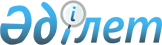 Об утверждении проектов (схем) зонирования земель Буландынского районаРешение Буландынского районного маслихата Акмолинской области от 25 ноября 2021 года № 7С-12/2. Зарегистрировано в Министерстве юстиции Республики Казахстан 26 ноября 2021 года № 25419
      В соответствии со статьей 8 Земельного кодекса Республики Казахстан, Буландынский районный маслихат РЕШИЛ:
      1. Утвердить проекты (схемы) зонирования земель Буландынского района, согласно приложениям 1, 2 к настоящему решению.
      2. Настоящее решение вводится в действие по истечении десяти календарных дней после дня его первого официального опубликования. Проект (схема) зонирования земель города Макинск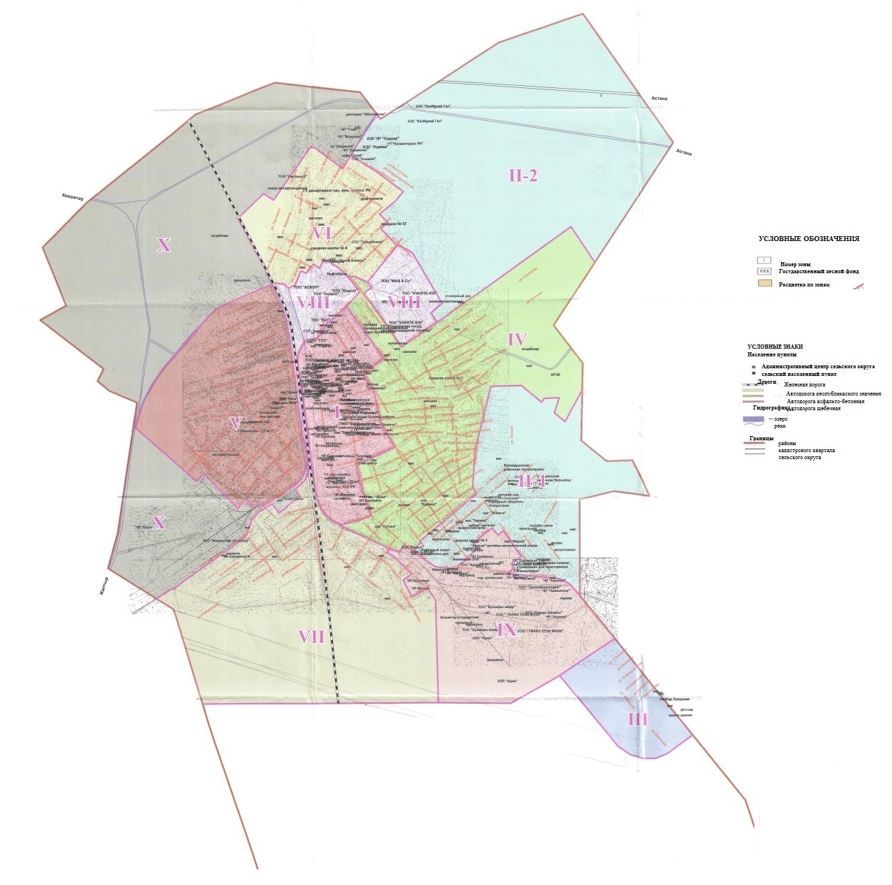  Проект (схема) зонирования сельских населенных пунктов Буландынского района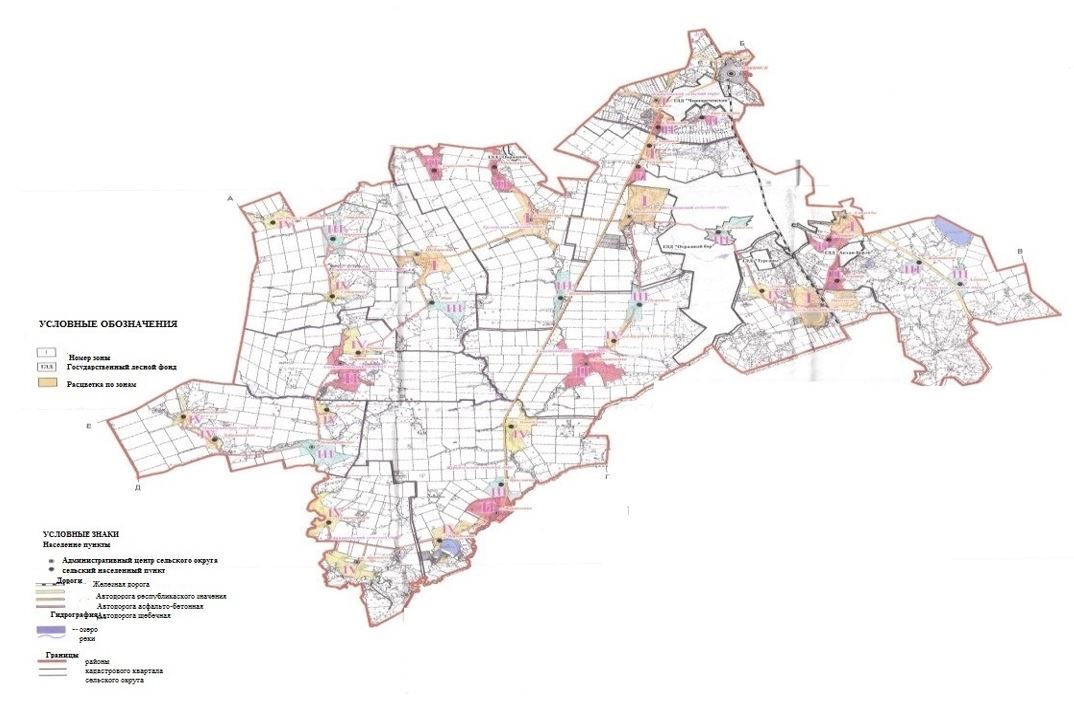 
					© 2012. РГП на ПХВ «Институт законодательства и правовой информации Республики Казахстан» Министерства юстиции Республики Казахстан
				
      Секретарь Буландынскогорайонного маслихата

Ш.Кусаинов
Приложение 1 к решению
от 25 ноября 2021 года
№ 7С-12/2Приложение 2 к решению
от 25 ноября 2021 года
№ 7С-12/2